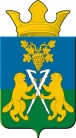 ДУМАНицинского сельского поселенияСлободо – Туринского  муниципального  районачетвертого созываРЕШЕНИЕ   от 24 декабря  2021 года                                                    № 315 -НПА    с.Ницинское.О внесении изменений в Решение Думы Ницинского сельского  поселения от 26.03.2019г № 128  Об утверждении Правил благоустройства территории Ницинского сельского поселения»В соответствии с Федеральным законом от 06.10.2003 № 131-ФЗ «Об общих принципах организации местного самоуправления в Российской Федерации», предложением Прокуратуры Слободо-Туринского района о принятии нормативного правового акта, руководствуясь статьей 22 Устава Ницинского сельского поселения,  Дума Ницинского сельского поселения РЕШИЛА:1. Внести в Решение Думы  Ницинского сельского поселения от 26.03.2019г № 128 «Об утверждении Правил благоустройства территории Ницинского сельского поселения»,  следующее изменение и дополнение:1.1. раздел 3 главы 5 Правил дополнить пунктом 3.1 в следующей редакции:«3.1.Размещение нестационарных торговых объектов на придомовой территории, за исключением случая принятия общим собранием собственников помещений в многоквартирном доме решения о размещении нестационарного торгового объекта на земельном участке, относящимся к придомовой территории многоквартирного дома, образованного в надлежащем порядке и поставленного на государственный кадастровый учет, если это не нарушает обязательные требования, предусмотренные законодательством Российской Федерации»;1.2. раздел 12 главы 5 Правил дополнить пунктом 3.1 в следующей редакции:«3.1.Распространение звуковой рекламы с использованием звукотехнического оборудования, монтируемого и располагаемого на внешних стенах, крышах и иных конструктивных элементах зданий, строений, сооружений, не допускается.»          2.Опубликовать настоящее Решение в  печатном средстве массовой информации Думы и Администрации Ницинского сельского поселения «Информационный вестник Ницинского сельского поселения», а также обнародовать путем размещения на официальном сайте Ницинского сельского поселения (www.nicinskoe.ru).          3. Настоящее Решение вступает в силу со дня его официального опубликования           4. Контроль за исполнением   данного Решения возложить на комиссию по муниципальному хозяйству и социальной политике  (председатель комиссии  Лунин В.С.).Председатель Думы Ницинского                                Глава Ницинского                     сельского поселения                            сельского поселения       _____________Л.Д.Хомченко              __________ Т.А.Кузеванова